Publicado en Toledo el 28/05/2020 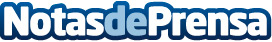 COSITAL Network informa a los ciudadanos sobre la actualidad normativa de la crisis del COVID19A través de un apartado específico de la web del Consejo Estatal de Secretarios, Interventores y Tesoreros de la Administración Local, al que también se puede acceder desde la web de COSITAL CLMDatos de contacto:Javier Bravo606411053Nota de prensa publicada en: https://www.notasdeprensa.es/cosital-network-informa-a-los-ciudadanos-sobre Categorias: Medicina Derecho Castilla La Mancha Recursos humanos http://www.notasdeprensa.es